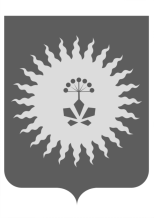 АДМИНИСТРАЦИЯАНУЧИНСКОГО МУНИЦИПАЛЬНОГО ОКРУГАПРИМОРСКОГО КРАЯ ПОСТАНОВЛЕНИЕ    18.04.2024                                 с. Анучино                                     № 354Об утверждении публичного сервитута ООО «Транснефть-Дальний Восток» В соответствии со ст. 23, главой V.7, п. 2, ст. 39.37 Земельного кодекса Российской Федерации, руководствуясь Уставом Анучинского муниципального округа Приморского края, на основании ходатайства ООО «Транснефть-Дальний Восток» (ОГРН 1092724004944, ИНН 2724132118, КПП 997250001, юридический адрес: 680020, г. Хабаровск, ул. Запарина, д. 1), администрация Анучинского муниципального округа Приморского края,ПОСТАНОВЛЯЕТ:1. Установить публичный сервитут в интересах ООО «Транснефть-Дальний Восток» в целях складирования строительных и иных материалов, возведения некапитальных строений, сооружений (включая ограждения, бытовки, навесы) и (или) размещение строительной техники, которые необходимы для обеспечения строительства и эксплуатации магистрального нефтепровода федерального значения «ТС «ВСТО-II». Вдольтрассовый проезд. Участок к УЗА № 123. Приморский край. Строительство» на основании:- документации по планировке территории для размещения объекта трубопроводного транспорта федерального значения «ТС «ВСТО-II». Вдольтрассовый проезд. Участок к УЗА № 123. Приморский край. Строительство»;- приказа Министерства энергетики Российской Федерации от 02.07.2019 г. № 657 «Об утверждении документации по планировке территории для размещения объекта трубопроводного транспорта федерального значения «ТС «ВСТО-II». Вдольтрассовый проезд. Участок к УЗА № 123. Приморский край. Строительство»;- распоряжения Правительства РФ от 06.05.2015 г. № 816-р (ред. От 28.12.2017 г. № 2937-р) «Об утверждении схемы территориального планирования Российской Федерации в области федерального транспорта (в части трубопроводного транспорта).  2. Публичный сервитут устанавливается сроком на 10 (десять) лет со дня внесения сведений о нем в Единый государственный реестр недвижимости.3. Срок, в течение которого использование земельного участка (его части) и (или) расположенного на нем объекта недвижимости в соответствии с их разрешенным использованием будет в соответствии с подпунктом 4 пункта 1 статьи 39.41 Земельного кодекса Российской Федерации невозможно или существенно затруднено в связи с осуществлением деятельности, для обеспечения которой устанавливается публичный сервитут (при возникновении таких обстоятельств): 12 месяцев, а в отношении земельных участков, находящихся в государственной или муниципальной собственности и не предоставленных гражданам или юридическими лицам в соответствии с Графиком проведения работ в отношении земель или земельных участков, находящихся в государственной или муниципальной собственности и не предоставленных гражданам или юридическими лицам.4. Утвердить границы публичного сервитута согласно графическому описанию зоны публичного сервитута для складирования строительных и иных материалов, возведения некапитальных строений, сооружений (включая ограждения, бытовки, навесы) и (или) размещение строительной техники, которые необходимы для обеспечения строительства и эксплуатации магистрального нефтепровода федерального значения «ТС «ВСТО-II». Вдольтрассовый проезд. Участок к УЗА № 123. Приморский край. Строительство», согласно приложению к настоящему постановлению.5. Плата за публичный сервитут устанавливается:5.1 В отношении земельного участка, находящегося в государственной или муниципальной собственности и не обремененного правами третьих лиц, устанавливается в размере 0,01 процента кадастровой стоимости такого земельного участка за каждый год использования этого земельного участка. При этом плата за публичный сервитут, установленный на три года и более, не может быть менее чем 0,1 процента кадастровой стоимости земельного участка, обремененного сервитутом, за весь срок сервитута.5.2 Плата за публичный сервитут вносится единовременным платежом не позднее шести месяцев со дня принятия решения об установлении публичного сервитута.6. ООО «Транснефть-Дальний Восток» обязан: - обеспечить осуществление публичного сервитута после внесения сведений о публичном сервитуте в ЕГРН;- привести земельный участок в состояние, пригодное для его использования в соответствии с разрешенным использованием, в срок не позднее, чем три месяца после завершения строительства, капитального или текущего ремонта, реконструкции, эксплуатации, консервации, сноса инженерного сооружения, для размещения которого был установлен публичный сервитут.6.1 Обладатель публичного сервитута вправе до окончания срока публичного сервитута обратиться с ходатайством об установлении публичного сервитута на новый срок.7. Публичный сервитут считается установленным со дня внесения сведений о нем в Единый государственный реестр недвижимости.8. Отделу имущественных и земельных отношений управления градостроительства, имущественных и земельных отношений администрации Анучинского муниципального округа в течение пяти рабочих дней со дня принятия настоящего постановления:- направить копию настоящего постановления в Управление Федеральной службы государственной регистрации, кадастра и картографии по Приморскому краю;- направить копию настоящего постановления обладателю публичного сервитута ООО «Транснефть-Дальний Восток» - направить копию настоящего постановления правообладателям земельных участков, указанных в приложении к настоящему постановлению, в отношении которых установлен публичный сервитут – Министерство лесного хозяйства и охраны объектов животного мира Приморского края (690090, Владивосток, ул. 1-я Морская, д. 2), Министерство имущественных и земельных отношений Приморского края (690090, Приморский Край, г. Владивосток, ул. Светланская, д. 22).9. Аппарату управления администрации анучинского муниципального округа (Бурдейной С.В.):- разместить настоящее постановление на официальном сайте администрации Анучинского муниципального округа в информационно-телекоммуникационной сети «Интернет» и направить на публикацию в газете «Анучинские зори» (без приложения).9. Постановление вступает в силу со дня его официального опубликования в газете «Анучинские зори».10. Контроль за исполнением настоящего постановления оставляю за собой.Глава Анучинского муниципального округа                                                            С.А. Понуровский		